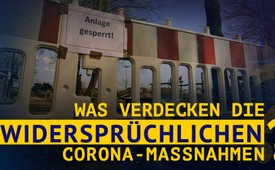 Was verdecken die widersprüchlichen Corona-Maßnahmen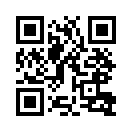 Im Umgang mit der Corona-Krise und den resultierenden Maßnahmen widersprechen sich unsere politischen Führungskräfte immer wieder. Auch sind es nur einzelne Experten, die sich zu Wort melden. Geht es hier wirklich um den gesundheitlichen Schutz der Bürger oder stecken andere Motive dahinter?Was verdecken die widersprüchlichen Corona-Maßnahmen?

Seit dem Auftreten der Infektionen mit Covid-19 widersprechen sich Politiker und Experten laufend. Bezüglich der Schutzmasken äußerte im Januar 2020 der medizinische Berater der Bundesregierung, Christian Drosten, dass das Virus damit nicht aufzuhalten wäre. Auch Lars Schaade, der Vizepräsident des Robert-Koch-Instituts (RKI), lehnte noch im Februar das Tragen von Schutzmasken im Alltag ab, da sie unnötig seien. Trotzdem wurde dann Ende April die Maskenpflicht beim Einkaufen und im öffentlichen Nahverkehr bundesweit eingeführt, obwohl zu diesem Zeitpunkt die Ansteckungszahlen bereits gesunken waren. Die Weltgesundheitsorganisation hatte zunächst das Tragen von Masken kritisiert: Bei unsachgemäßem Gebrauch könnten diese sogar gefährlich werden. Kürzlich widerrief sie jedoch ihre Richtlinien zum Tragen von Atemschutzmasken und rät jetzt ebenfalls zum Gebrauch der Masken. Ähnliche Widersprüche gibt es hinsichtlich der Reproduktionszahl - das meint die Kennzahl für die Häufigkeit der Ansteckung - und der unterschiedlichen Beschränkungsmaßnahmen in den einzelnen Bundesländern. Zeitgleich zu diesen Widersprüchen und unlogischen Maßnahmen ist eine nie dagewesene, massive Zensur auf Youtube und anderen investigativen Seiten zu beobachten. Einfach gelöscht werden dabei vor allem Videos mit kritischen Fachstimmen zu Sinn und Hintergründen des Corona-Szenarios, zu den Milliardenschweren Pharma-Profiten an den Coronavirus-Impfstoffen – trotz der Gesundheitsrisiken – und zum Zusammenhang zwischen 5G-Strahlung und der Schwere der Coronavirus-Erkrankungen. Sollen hier wichtige Informationen unterdrückt werden, die zeigen, dass es bei all diesen „Sicherheitsmaßnahmen“ offenbar gar nicht um Sicherheit und Gesundheit der Weltbevölkerung geht?
Ein unbekannter Verfasser bringt das ganze Unbehagen der Bevölkerung wie folgt auf den Punkt:
"Erst wenn der letzte Friseursalon und das letzte Kleinunternehmen bankrott sind,
erst wenn der letzte Schüler seine Zukunft verloren hat,
und das letzte Kindergartenkind Angst vor Nähe hat,
wenn wir alle vergessen haben, wie ein Lächeln aussieht,
werden wir merken, dass Corona nicht unser größtes Problem auf der Welt ist."von kno./mol./nm.Quellen:Corona-Krise: Mundschutzpflicht und Zwangsimpfungen | Corinna Miazga
https://youtube.com/watch?v=VUfOrVz28AU&t

Neue RKI-Zahlen widersprechen Kanzlerin Merkel - Punkt.PRERADOVIC mit
Prof. Dr. Stefan Homburg
https://youtube.com/watch?v=Vy-VuSRoNPQ

Verwirrung nach Rat der WHO, keinen Mundschutz zu tragen
https://kurier.at/chronik/welt/who-raet-davon-ab-mundschutz-zu-tragen/400797812Michael Ryan

WHO rät zur Maskenpflicht aus mindestens 3 Lagen unterschiedlichen Materials
https://tagesspiegel.de/wissen/mundschutz-gegen-das-coronavirus-who-raet-zu-masken-aus-mindestens-drei-lagen-unterschiedlichen-materials/25892826.htmlDas könnte Sie auch interessieren:#Medienzensur - www.kla.tv/Medienzensur

#Coronavirus - www.kla.tv/CoronavirusKla.TV – Die anderen Nachrichten ... frei – unabhängig – unzensiert ...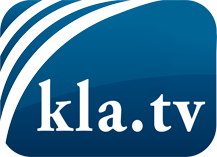 was die Medien nicht verschweigen sollten ...wenig Gehörtes vom Volk, für das Volk ...tägliche News ab 19:45 Uhr auf www.kla.tvDranbleiben lohnt sich!Kostenloses Abonnement mit wöchentlichen News per E-Mail erhalten Sie unter: www.kla.tv/aboSicherheitshinweis:Gegenstimmen werden leider immer weiter zensiert und unterdrückt. Solange wir nicht gemäß den Interessen und Ideologien der Systempresse berichten, müssen wir jederzeit damit rechnen, dass Vorwände gesucht werden, um Kla.TV zu sperren oder zu schaden.Vernetzen Sie sich darum heute noch internetunabhängig!
Klicken Sie hier: www.kla.tv/vernetzungLizenz:    Creative Commons-Lizenz mit Namensnennung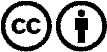 Verbreitung und Wiederaufbereitung ist mit Namensnennung erwünscht! Das Material darf jedoch nicht aus dem Kontext gerissen präsentiert werden. Mit öffentlichen Geldern (GEZ, Serafe, GIS, ...) finanzierte Institutionen ist die Verwendung ohne Rückfrage untersagt. Verstöße können strafrechtlich verfolgt werden.